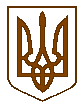 УКРАЇНАБілокриницька   сільська   радаРівненського району Рівненської областіРОЗПОРЯДЖЕННЯ __03 березня_     2017 р.                                                                  № _26_Про скликання сесіїсільської ради            Керуючись п.п. 8 п. 3 ст. 42, ст. 46  Закону України «Про місцеве самоврядування в Україні»:Скликати шістнадцяту чергову сесію сільської ради 24 березня 2017 року               о 15:00 годині  в приміщенні Білокриницької сільської ради з порядком денним:Про стан медицини на території сільської ради.Про надання матеріальної допомоги.Про внесення змін до сільського бюджету на 2017 рік.Земельні питання.Різне.  Контроль за виконанням даного розпорядження залишаю за собою.Сільський голова			   				           	     Т. Гончарук